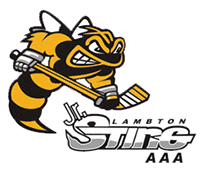 Board Meeting May 28, 2019 1902: Meeting called to order Moffatt	1905: Moffatt makes a motion to accept April MinTRUSLER/DEVINE – CARRIEDPresident – Paul MoffattKathy Auld new Lambton shores rep Need proposal for what we require in our dressing room Vp1 – Marc ColamecoN/AVp2 – Joe Najim N/ATreasurer - Ryan TruslerMinor bantam twins – looking for refund – went to Chatham on their own accordRefund Declined Policy  - Matt HayN/ARisk Management – Sean MacDonald  Not present Ice Scheduler – Mike BarronN/AWill have ice slots by mid next week and will develop possible practice scheduleProgram Development – Mark GlavinSit down with Sting for what we want for spring camp Aug 12 camp – we pay for 17/18 spots – teams can fill any spare spots with APs – that will be communicated with the coaches Need to put itinerary together and forward to Mike Coach Mentor – Kevin DevineMotion to accept coaches pending certifications – TRUSLER/DEVINE - MOTION CARRIEDTEAM STAFF FOR 2019/2020 SEASONLambton Minor Atom - 2010
Head Coach: Shawn Grondin – shawn.grondin@gmail.com [226-886-4599]
Manager: Tony Montanino - tony.montanino@st-clair.net [519-381-1777]
Asst Coach: Todd Free
Asst Coach/Trainer: Chris Bullock


Lambton Major Atom - 2009
Head Coach: Chris Edwards - chrisedwards9@hotmail.com [519-466-1105]
Manager: Krissy Glavin - mkjeglavin@gmail.com [519-312-6149]
Asst Coach: Lee Worsley
Asst Coach: TBA
Trainer: Ian Dunn

Lambton Minor Peewee - 2008
Head Coach: Joe Najim - Najimjoe@gmail.com [519-384-0596]
Manager: Mike Lassaline - lmlassaline@gmail.com [519-328-0154]
Assistant coach: Brad Drury
Assistant coach: Brayden Belan
Assistant coach: Ryan Barnes
Trainer: Marc Colameco

Lambton Major Peewee- 2007
Head Coach: Darby Mackinnon - mackinnon.darby@gmail.com [519-312-2253]
Manager: Connie Rosseel - CRosseel@cfindustries.com [226-627-326]
Assistant coach: Joel Shaw - shawzy26@gmail.com [519-331-5005]
Assistant coach: Rick Taylor - rick_taylor16@hotmail.com [226-927-3323]
Trainer: Dave Knight - knighter@cogeco.ca [519-331-9196]

Lambton Minor Bantam- 2006
Head Coach: Rob Lave - roblave@hotmail.com [519-330-8539]
Manager: Tina Buono - thebuonofamily@gmail.com [519-381-5511]
Assist Coach: Kevin Devine
Trainer: Tyson Slack
Assist Trainer: Todd Whitlock

Lambton Major Bantam- 2005
Head Coach: Tom Babcock - tombabcock@hotmail.com [519-381-0904]
Manager: Shawn Antosiak - santosiak,stingmddirector@gmail.com [519-332-7746]
Assist Coach: Trevor Bennett
Goalie Coach: Mark Phillips
Trainer: Pat Legault

Lambton Minor Midget- 2004
Head Coach: Brad Riley – bradriley1968@yahoo.com [519-381-6482]
General Manager: Jason Hoover - jkhoover@cogeco.ca [519-333-8457]
Asst. Coach: Paul Hurtubise
Asst. Coach: John Maniuk
Asst. Coach: Joe Clarke
Trainer: Bastien Dufour
Goalie Coach: Mark Phillips
Goalie Coach: Scotty Gray
On Ice Helper: Mike Kindrachuk

Lambton Major Midget- 2003/02
Head Coach: Rick Brown - rbrown100@cogeco.ca [519-333-5959]
Manager: Deric Mathews - dmatthews@live.ca [519-919-0058]
Asst Coach: Don Dabanovich
Asst Coach: Marty Entrop
Trainer: Dominic Flamminio
Trainer: Justin BourassaEquipment  - Phillip TalvotFit night went well London Source for Sports, reason for contract: Play it again didn’t want toSport check couldn’t do itTime frame was too short for Sting store this year Website – Dawn RileyLink for online store will be added to website Fund Raising – Kristin MacFarlane Each team charged $350 for Dawn to manage website – MOTION CARRIED DEVINE/TRUSLERRegistrar – Lesley Smith-TaylorNot present New Buisness Glen Lecour Trophy – yes interested Assistant coach reimbursement – work on wording and put motion forward next meeting Elite nations cup - $750 Bill 20:39 – In Camera21:16 – Out of Camera2117 -  Moffat Motion to adjourn -  NAJIM/COLEMECO Carried